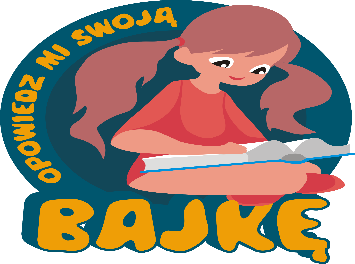 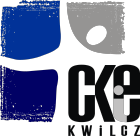 Kwileckie Centrum Kultury i Edukacji imienia Floriana Mazurkiewiczaoraz Biblioteka Publiczna w KwilczuogłaszaOGÓLNOPOLSKI KONKURS LITERACKI„OPOWIEDZ MI SWOJĄ BAJKĘ”pod patronatemWojewódzkiej Biblioteki Publicznej i Centrum Animacji Kultury w Poznaniu,Starostwa Powiatowego w Międzychodzie oraz Gminy KwilczREGULAMIN KONKURSUI. CEL KONKURSUCelem konkursu jest promowanie młodych talentów, rozwijanie wrażliwości i wyobraźni.II. UCZESTNICY1. Konkurs ma charakter otwarty i adresowany jest do wszystkich zainteresowanych osób, które ukończyły 15 lat.2. Konkurs dzieli się na dwie kategorie wiekowe:a) I kategoria wiekowa – młodzież w wieku 15-17 lat (decyduje data urodzenia na dzień ogłoszenia wyników konkursu)b) II kategoria wiekowa – dorośli (decyduje data urodzenia na dzień ogłoszenia wyników konkursu)3. Osoby niepełnoletnie mogą wziąć udział w konkursie wyłącznie za pisemną zgodą rodzica lub opiekuna prawnego.III. ZASADY KONKURSU1. Do konkursu może zostać zgłoszona jedna bajka o tematyce dowolnej.2. Utwór musi mieć minimum 3 strony i nie może przekroczyć 5 stron (format A4, wielkość czcionki 12, interlinia 1,5)3. Nadesłana praca musi być opatrzona imieniem i nazwiskiem autora tekstu oraz kategorią wiekową. Do prac konkursowych należy dołączyć wypełnioną kartę zgłoszenia stanowiącą załącznik do regulaminu.Nie należy zgłaszać bajek wcześniej publikowanych i wcześniej nagradzanych w innychkonkursach. Pod pojęciem „publikacji” rozumie się wydawnictwa zwarte (wydane drukiem książki, czasopisma), a także publikacje elektroniczne. Dodatkowo sugerujemy, aby nie zgłaszać tych samych utworów do różnych konkursów.4. Bajki należy przesłać w plikach PDF, nazwa pliku powinna zawierać: nazwisko autora i jego imię wraz z kartą zgłoszenia (w nazwie pliku z kartą zgłoszenia powinno być tylko nazwisko autora) na adres teatr@ckie.kwilcz.pl najpóźniej do 28 maja 2021r do godziny 16:00.5. Podpisanej karty zgłoszenia nie należy przesyłać pocztą tradycyjną.6. Organizator zachowuje sobie prawo do wyłączenia z udziału w konkursie utworów naruszających prawa osób trzecich lub prawo autorskie.7. Prace niezgodne z regulaminem nie będą podlegały ocenie.8. Przystąpienie do konkursu jest jednoznaczne z wyrażeniem zgody na przetwarzanie danych osobowych uczestnika oraz nieodpłatną publikację jego utworów zgodnie z potrzebami organizacyjnymi konkursu.IV. NAGRODY1. W celu przeprowadzenia konkursu Organizator powoła profesjonalną komisję konkursową.2. Laureaci I miejsca zostaną uhonorowani nagrodami finansowymi. Łączna pula nagród wynosi 800 zł. O podziale nagród decyduje Jury. Nagrodą specjalną w konkursie będzie nagranie autorskiej bajki w formie audiobooka.3. Rozstrzygniecie konkursu nastąpi 18 czerwca 2021 r. Wyniki konkursu zostaną opublikowane na stronie internetowej organizatora www.ckie.kwilcz.pl4. Prace, które nie zostaną nagrodzone przechowywane będą dwa miesiące od daty ogłoszenia wyników konkursu, a następnie komisyjnie zniszczone.V. UWAGI KOŃCOWEW związku z obowiązywaniem Rozporządzenia Parlamentu Europejskiego i Rady (UE) 2016/679 z dnia 27 kwietnia 2016 r. w sprawie ochrony osób fizycznych w związku z przetwarzaniem danych osobowych i w sprawie swobodnego przepływu takich danych oraz uchylenia dyrektywy 95/46/WE (ogólne rozporządzenie o ochronie danych), dalej „RODO”, niniejszym informujemy:Administratorem Państwa danych osobowych jest Kwileckie Centrum Kultury i Edukacji im. Floriana Mazurkiewicza oraz Biblioteka Publiczna w Kwilczu. W związku z przetwarzaniem danych osobowych mogą Państwo skontaktować się z wyznaczonym przez Administratora Inspektorem Ochrony Danych Osobowych pod adresem email: biuro@ckie.kwilcz.plPaństwa dane osobowe przetwarzane będą w celu:a.) przeprowadzenia i realizacji Konkursu w tym opublikowania informacji o wynikach konkursu i laureatach – na podstawie wyrażonejzgody, tj. art. 6 ust. 1 lit. a RODO;b.) dane laureatów będą przetwarzane w celu wypełnienie obowiązków prawnych ciążących na Administratorze, w tym obowiązkówpodatkowych, księgowych – na podstawie art. 6 ust. 1 lit. c RODOc.) archiwizacji utworów w bazie na podstawie wyrażonej zgody, tj. art. 6 ust. 1 lit. a RODO.Ponadto dane osobowe mogą być przetwarzane również w celu niezbędnym dla wykonywania przez organizatora uprawnień wynikających z udzielonej przez uczestnika konkursu licencji. Państwa dane będą przetwarzane przez upoważnionych pracowników i współpracowników administratora. Odbiorcami danych osobowych, będą podmioty świadczące na rzecz administratora usługi, w szczególności usługi związane z obsługą informatyczną.Państwa dane nie będą przekazywane do państw trzecich (nie należących do Unii Europejskiej lub Europejskiego Obszaru Gospodarczego).Państwa dane osobowe będą przetwarzane i przechowywanie przez okres niezbędny do realizacji celu dla jakiego zostały zebrane oraz w uzasadnionych przypadkach zgodnie z terminami archiwizacji określonymi przez ustawy kompetencyjne lub ustawę z dnia 14 lipca 1983 r. o narodowym zasobie archiwalnym i archiwach, w tym Rozporządzenie Prezesa Rady Ministrów z dnia 18 stycznia 2011 r. w sprawie instrukcji kancelaryjnej, jednolitych rzeczowych wykazów akt oraz instrukcji w sprawie organizacji i zakresu działania archiwów zakładowych.Posiadają Państwo prawo dostępu do treści swoich danych osobowych, prawo ich sprostowania, usunięcia, ograniczenia przetwarzania, prawo do przenoszenia danych, prawo wniesienia sprzeciwu.Posiadają Państwo prawo do wniesienia skargi do organu nadzoru, tj. Prezesa Urzędu Ochrony Danych Osobowych w przypadku uznania, iż przetwarzanie danych narusza przepisy o ochronie danych osobowych.Dla danych przetwarzanych na podstawie zgody, mają Państwo prawo do cofnięcia zgody w dowolnym momencie bez wpływu na zgodność z prawem przetwarzania, którego dokonano na podstawie zgody przed jej cofnięciem. Jednakże niektóre dane, które Administrator jest zobowiązany przechowywać zgodnie z obowiązującymi przepisami prawa, nie zostaną usunięte.Jeśli uznają Państwo, że przetwarzanie danych osobowych Państwa dotyczących narusza przepisy, mają Państwo prawo wniesienia skargi do organu nadzorującego ochronę danych osobowych, to jest Prezesa Urzędu Ochrony Danych Osobowych.Podanie przez Państwa danych osobowych jest dobrowolne, ale stanowi warunek konieczny wzięcia udziału w Konkursie. Brak wyrażenia zgody na przetwarzanie danych osobowych będzie skutkować odmową przyjęcia zgłoszenia konkursowego. Podanie danych osobowych przez laureata jest konieczne do przyznania i wypłaty nagrody. Niepodanie danych osobowych uniemożliwi wypłatę nagrody.1. Zgłaszając utwór do konkursu uczestnik oświadcza że posiada pełnię praw autorskich do utworu i i udziela organizatorom nieodpłatnej,niewyłącznej, nieograniczonej czasowo ani terytorialnie, niepodlegającej wypowiedzeniu licencji na korzystanie z utworu dla celów promocji konkursu.a) w zakresie utrwalania i zwielokrotniania – wytwarzanie dowolnymi technikami, w tym, techniką zapisu magnetycznego, światłoczułą, audiowizualną, cyfrową, optyczną, drukarską, komputerową niezależnie od formatu zapisu i nośnika, rozmiaru, formy, techniki, oprawy, rodzaju i sposobu dystrybucji lub upubliczniania;b). wprowadzanie do pamięci komputera, zapis czasowy i trwały i sporządzanie kopii takich zapisów; archiwizacja zapisów; w zakresie obrotu – wprowadzanie do obrotu;c). najem, użyczanie; nadawanie za pomocą wizji przewodowej oraz bezprzewodowej przez stacje naziemne, za pośrednictwem satelity wraz z prawem do retransmisji w ramach platform cyfrowych oraz/lub w sieciach kablowych;d). nadawanie internetowe;e). równoczesne integralne nadawanie (reemitowanie) przez inną organizację telewizyjną; w zakresie rozpowszechniania w sposób inny niż mowa powyżej – publiczne udostępnianie w taki sposób, aby każdy mógł mieć do nich dostęp w miejscu i w czasie przez siebie wybranym;f). w sieci internetowej (w tym w serwisach/portalach internetowych, w sieciach telefonicznych, teleinformatycznych, multimedialnych i komputerowych;g). wykorzystanie interaktywne; udostępnianie za pomocą mediów strumieniowych;h). publikacja w całości lub we fragmentach, wykorzystywanie w całości lub we fragmentach w innych publikacjach niekomercyjnych, w tym w ramach kompilacji, zbiorów, utworów zbiorowych lub połączeń z innymi dobrami niekomercyjnymi, w tym innymi utworami;i). wykorzystywanie w niekomercyjnych materiałach wydawniczych w tym: promocyjnych, informacyjnych; prawo do korzystania w całości lub części oraz łączenia z innymi utworami. (art. 50 ustawy o prawie autorskim i prawach pokrewnych z dnia 04.02.1994 r.; Dz.U. z dnia23.02.1994 r.), w tym szczególnie w zakresie wykorzystywania techniką drukarską i cyfrową,j). wystawiania, udostępniania na stronie internetowej i we wszystkich materiałach promocyjnych i reklamowych, bez względu na sposób ich zwielokrotnienia i wprowadzania do obrotu;3. Komunikaty i informacje na temat konkursu publikowane będą na stronie www organizatora. Wszelkie pytania dotyczące konkursu należy kierować drogą elektroniczną na adres e-mail: teatr@ckie.kwilcz.pl4. Konkurs nie podlega przepisom ustawy z dnia 29 lipca 1992 roku o grach i zakładach wzajemnych (Dz. U. z 2004 roku Nr 4, poz. 27 z późn. zm.).5. Wszelkie wątpliwości rozstrzyga organizator.6. Zgłoszenie prac do konkursu jest jednoznaczne z uznaniem warunków niniejszego Regulaminu.7. Wszelkie zmiany w regulaminie konkursu dokonuje organizator i ogłasza je na stronie internetowej konkursu. Z chwilą ogłoszenia zmiany regulaminu zmiany stają się wiążące, uczestnikowi przysługuje prawo rezygnacji z dalszego udziału w konkursie w terminie do 7 dni od dnia ogłoszenia zmian regulaminu.8. Jeżeli którekolwiek z oświadczeń uczestnika zawartych w regulaminie konkursu okaże się nieprawdziwe, organizator uprawniony będzie do wykluczenia uczestnika z konkursu oraz żądania zwrotu przyznanej nagrody.